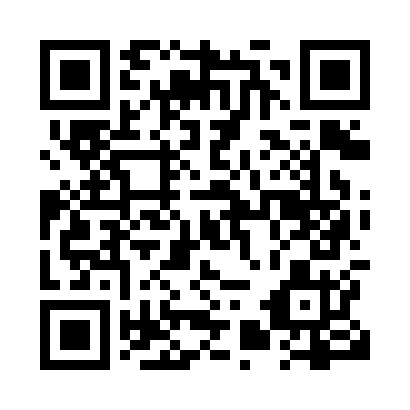 Prayer times for Kearns, Ontario, CanadaMon 1 Jul 2024 - Wed 31 Jul 2024High Latitude Method: Angle Based RulePrayer Calculation Method: Islamic Society of North AmericaAsar Calculation Method: HanafiPrayer times provided by https://www.salahtimes.comDateDayFajrSunriseDhuhrAsrMaghribIsha1Mon3:225:231:226:519:2211:222Tue3:235:231:226:519:2111:223Wed3:235:241:236:519:2111:224Thu3:245:251:236:519:2111:225Fri3:245:251:236:509:2011:226Sat3:255:261:236:509:2011:217Sun3:255:271:236:509:1911:218Mon3:265:281:236:509:1911:219Tue3:265:291:246:509:1811:2110Wed3:275:301:246:499:1711:2111Thu3:275:311:246:499:1711:2012Fri3:285:321:246:499:1611:2013Sat3:285:331:246:489:1511:2014Sun3:295:341:246:489:1411:1915Mon3:305:351:246:479:1411:1816Tue3:325:361:246:479:1311:1617Wed3:345:371:256:479:1211:1418Thu3:355:381:256:469:1111:1319Fri3:375:391:256:459:1011:1120Sat3:395:401:256:459:0911:0921Sun3:425:411:256:449:0811:0722Mon3:445:421:256:449:0711:0523Tue3:465:441:256:439:0511:0324Wed3:485:451:256:429:0411:0125Thu3:505:461:256:429:0310:5926Fri3:525:471:256:419:0210:5727Sat3:545:481:256:409:0010:5428Sun3:565:501:256:398:5910:5229Mon3:585:511:256:398:5810:5030Tue4:005:521:256:388:5610:4831Wed4:025:541:256:378:5510:46